* Don’t underestimate “moderate” consequences. They could be very important — give them serious consideration.The scores (1 – 7) indicate how important it is to do something about each riskFactors to consider when determining: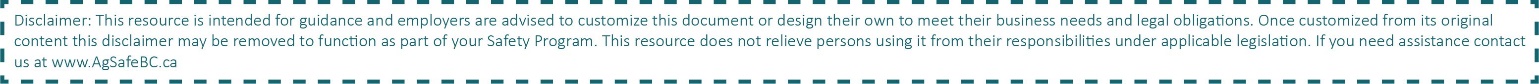 ConsequencesConsequencesConsequencesConsequencesExtremeDeath or permanent disabilityMajorSerious bodily injuryModerateMedical treatment and time away from work may be required*MinorFirst aid, no lost timeLikelihoodExtremeDeath or permanent disabilityMajorSerious bodily injuryModerateMedical treatment and time away from work may be required*MinorFirst aid, no lost timeVery likelyCould happen frequently1234LikelyCould happen occasionally2345UnlikelyCould happen, but rare3456Very unlikelyCould happen, but likely never will45671, 2, 3HIGHDo something about these immediately4,5MODERATEDo something about these risks as soon as possible6,7LOWThese risks may not need immediate attentionLikelihoodConsequencesNumber of times a situation occursPotential for chain reactionNumber of people exposed and durationSubstance concentrationSkills/experience of persons exposedMaterial volumePosition of the hazard relative to people and other hazardsSpeed of projectiles or moving partsSpecial characteristics of workers that may affect the likelihood of an incidentHeight of worker or lanyardQuantities of materials or point of exposureWorker position relative to the hazardEnvironmental conditionsWeight of worker or hazardCondition of the equipmentForces and energy levelEffectiveness of existing control measuresRisk Assessment:ATV-UTV – Cranberry FarmATV-UTV – Cranberry FarmATV-UTV – Cranberry FarmATV-UTV – Cranberry FarmCompany Name:Workplace Location(s):Workplace Location(s):Prepared by:Date:Workplace Risk Level:AssessmentAssessmentAssessmentAssessmentTasksHazard(s)Level of RiskControlOperating near cranberry field (bog) Roll over, sideways, or flip HighUnlikely: but rare, severe consequences possibleEnsure proper body position on quad or UTV, travel at reduced speeds, travel up or down steep slopes when possible. Avoid sidehill travel maintain quad/ATV brakes, conduct pre-shift inspection, comply with PPE requirements.If you’re operating with ROPs, you must wear a seatbelt.Allow yourself plenty of room to turn around and away from banks and slopes.Travel on roadwayStrike or struck by vehicle or mobile equipmentModerateVery unlikely: but severe consequencesLights on when on or near roadway, vigilant to traffic, minimize possible conflict by route selection comply with PPE requirement.OTHER RECOMMENDATIONS:OTHER RECOMMENDATIONS:OTHER RECOMMENDATIONS:OTHER RECOMMENDATIONS:ATV/UTV training and ensure new workers are evaluated for competency.Keep speed down.Cross waterways slowly.Offload from trucks from foot in front walk machine down ramp.No extra riders.Remember, your body and limbs are not strong enough to support or brace an ATV/UTV from coming into contact with you.ATV/UTV training and ensure new workers are evaluated for competency.Keep speed down.Cross waterways slowly.Offload from trucks from foot in front walk machine down ramp.No extra riders.Remember, your body and limbs are not strong enough to support or brace an ATV/UTV from coming into contact with you.ATV/UTV training and ensure new workers are evaluated for competency.Keep speed down.Cross waterways slowly.Offload from trucks from foot in front walk machine down ramp.No extra riders.Remember, your body and limbs are not strong enough to support or brace an ATV/UTV from coming into contact with you.ATV/UTV training and ensure new workers are evaluated for competency.Keep speed down.Cross waterways slowly.Offload from trucks from foot in front walk machine down ramp.No extra riders.Remember, your body and limbs are not strong enough to support or brace an ATV/UTV from coming into contact with you.